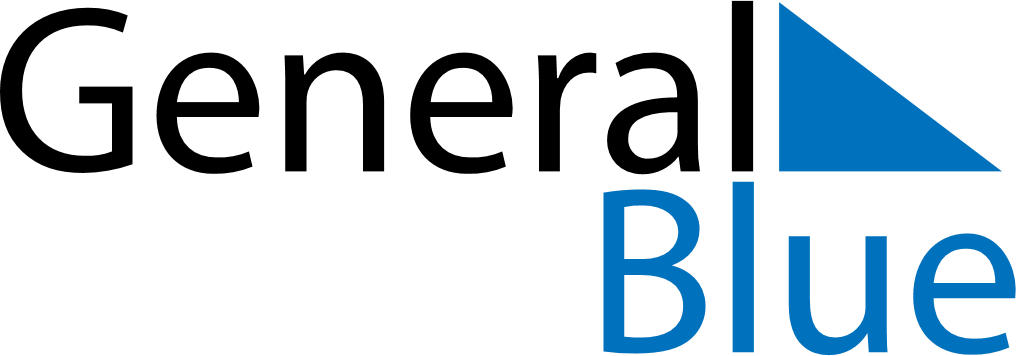 May 2027May 2027May 2027May 2027PanamaPanamaPanamaSundayMondayTuesdayWednesdayThursdayFridayFridaySaturday1Labour Day23456778910111213141415161718192021212223242526272828293031